Eastern Baptist College“From Book to Book and Land to Land”May 5, 1966 
(click on the photo to play the audio) 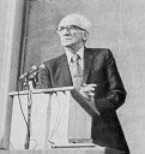 
This is an audio file, compressed using the standard MP3 format, of Velikovsky’s lecture “From Book To Book And Land To Land,” at Eastern Baptist College in Wayne, Pennsylvania. It lasts just over 51 minutes. 